                                                                 ООО «ДИСКАВЕРИ»  
ТУРОПЕРАТОР по внутреннему туризму  
                                          реестровый номер РТО 003180
Россия, 454092, г. Челябинск, ул. Воровского, д.11
Телефоны: 8(351)230-78-03, 8-951-776-97-01
e-mail: discovery-chel@mail.ru
www.discovery-chel.ru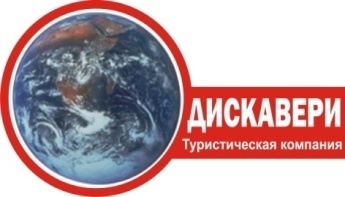 ____________________________________________________________________Санаторий «Сосновая горка»  с 31.01.19 – 08.01.2020Уютная атмосфера, зажигательные танцы, яркие артисты, веселые конкурсы, праздничное меню Живописная природа и чистый воздух, бассейн круглый год! Цены на путевки с 31.12.2019 года по 08.01.2020 года Стоимость новогодней ночи: Взрослый билет - 3700 руб.Детский билет (до 12 лет включительно)- 2500 руб.При проживании в 2 — местном номере одного человека, доплата за второе место производится в размере 100% от стоимости проживания.Стоимость проживания на дополнительном месте одного человека (без питания, без лечения), как для взрослых, так и для детей составляет: 600,00 рублей/сутки. Дополнительное место предоставляется в зависимости от категории номера.Дети принимаются с любого возраста. 
За проживание детей до 3-х лет взимается оплата 300,00 рублей в сутки.На путевки бюджетников, пенсионеров, детей в возрасте от 3 лет (3 года и 1 мес.) до 12 лет (включительно) предоставляется скидка 10% от стоимости путевки (при предоставлении справки с места работы/ пенсионного удостоверения/свидетельства о рождении).Проживание в номерах с животными запрещено.Расчетный час: 17:00 заезд, 16:00 выезд.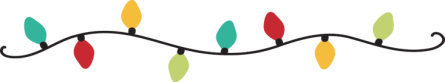 категория номера Стоимость без лечения сутки/чел.Блочный 1-местный номер корпус №42600Блочный 2-местный номер корпус №42400Стандартный 2-местный номер корпус № 1,4,52600Стандартный 1-местный номер корпус № 1,4,52800Студия корпус №1,429002-х комнатный  семейный корпус №13100Новогоднее меню (взрослые)Новогоднее меню (дети) Холодные закуски:      
-  Рыбное (сочетание семги и масленой рыбы, скумбрии пряная) 25/25\35\10 
- Мини- рулетик из блинчиков с рыбой и красной икрой 40/10
- Ассорти мясное (язык отварной, пастрома из индейки собственного пр-ва, колбаса сырокопченая, зелень)25/25/20\10
- Сырная тарелка (фета, камамбер, чеддер, маасдам) 80/10
- Буженина по-домашнему/ соус «сацебели» 60/10
- Паштет из печени с гранатовым желе  80
- «Оливье» в тарталетках  80
- Разносол пряный с виноградом 150
- Морковь со спаржей по- корейски 50
Салаты:
- «Капризе» с мацареллой порционно  150
- «Сельдь под шубой» 75
 Горячая закуска:
- «Рыбка золотая» лосось запеченный 100
Горячее блюдо:
- Медальон из свинины/ овощи гриль 120/100Десерт:
 - Фруктовая корзина (мандарины, груша, яблоки)  400                - Рулет «Красный бархат»  75
Хлебная корзина:   
- Хлеб ржаной, пшеничный,
- Мини-самса, 
- Мини-ачма с сыром  150/60/40 
Напитки:
 -Морс клюквенный 300
 -Минеральная вода «Карагайский Бор»  500 
-Шампанское  375
- Чай черный / зеленый с лимоном   200Холодные закуски:                                                                                     -Мини-рулетик из блинчиков с рыбой и икрой  60
-Мясная нарезка (пастрома из филе индейки, буженина по- домашнему собств. пр-ва)30/30\5
-«Оливье» в тарталетке 80
Салат: 
- «Синьор- Помидор» с сухариками 100
Горячая закуска: 
Рыбка золотая  (Лосось запеченный) 100
Горячее блюдо: 
-Люля-кебаб с соусом «сацебели» 100/10
 - Картофель запеченный 100
Десерт: 
-Грушевый десерт с мороженым и шоколадом  150
-Фруктовая корзина (мандарины, бананы, яблоки)  300
-Рулет «Красный бархт» 75
-  Конфеты  50
Хлебная корзина:
 - Хлеб пшеничный- Мини самса, мини ачма 100/60/40
Напитки: 
-Морс клюквенный 300
- Коктейль 300
-  Чай черный/ зеленый с лимоном  200